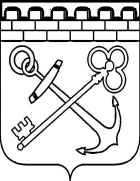 КОМИТЕТ ПО ТОПЛИВНО-ЭНЕРГЕТИЧЕСКОМУ КОМПЛЕКСУ ЛЕНИНГРАДСКОЙ ОБЛАСТИРАСПОРЯЖЕНИЕ«___»______________ 2019 г.	 					       	        №____О ПРОВЕДЕНИИ РЕГИОНАЛЬНОГО ЭТАПА ПЯТОГО ВСЕРОССИЙСКОГО КОНКУРСА СМИ, ПРЕСС-СЛУЖБ КОМПАНИЙ ТЭК И РЕГИОНАЛЬНЫХ, МУНИЦИПАЛЬНЫХ АДМИНИСТРАЦИЙ «МЕДИАТЭК» В ЛЕНИНГРАДСКОЙ ОБЛАСТИВ целях проведения регионального этапа Пятого  Всероссийского конкурса СМИ, пресс-служб компаний ТЭК и региональных, муниципальных администраций «МедиаТЭК» в Ленинградской области:Утвердить Положение о региональном этапе Пятого Всероссийского конкурса СМИ, пресс-служб компаний ТЭК и региональных, муниципальных администраций «МедиаТЭК» в Ленинградской области согласно приложению к настоящему распоряжению.Рекомендовать руководителям органов исполнительной власти Ленинградкой области и органов местного самоуправления Ленинградской области привлечь пресс-службы подведомственных предприятий, учреждений и организаций к участию в региональном этапе Пятого Всероссийского конкурса СМИ, пресс-служб компаний ТЭК и региональных, муниципальных администраций «МедиаТЭК» в Ленинградской области.Контроль за исполнением настоящего распоряжения оставляю за собой.Председатель комитета                                                                             Ю.В. АндреевПРИЛОЖЕНИЕк распоряжению комитета по топливно-энергетическому комплексуЛенинградской областиот _____._____ 2019  N  __   ПОЛОЖЕНИЕ О ПРОВЕДЕНИИ РЕГИОНАЛЬНОГО ЭТАПА ПЯТОГО ВСЕРОССИЙСКОГО КОНКУРСА СМИ, ПРЕСС-СЛУЖБ КОМПАНИЙ ТЭК И РЕГИОНАЛЬНЫХ, МУНИЦИПАЛЬНЫХ АДМИНИСТРАЦИЙ «МЕДИАТЭК» В ЛЕНИНГРАДСКОЙ ОБЛАСТИНастоящее Положение о региональном этапе Пятого Всероссийского конкурса СМИ, пресс-служб компаний ТЭК и региональных, муниципальных администраций «МедиаТЭК» в Ленинградской области (далее – Положение)  разработано в соответствии с Положением о Пятом Всероссийском конкурсе СМИ, пресс-служб компаний ТЭК и региональных, муниципальных администраций «МедиаТЭК», размещенном на официальном сайте конкурса «МедиаТЭК» (медиатэк.рф) и на официальном сайте Министерства энергетики Российской Федерации (http://minenergo.gov.ru), в целях создания условий для участия проектов Ленинградской области в федеральном этапе Пятого Всероссийского конкурса СМИ, пресс-служб компаний ТЭК и региональных, муниципальных администраций «МедиаТЭК».ОСНОВНЫЕ ПОЛОЖЕНИЯУполномоченным органом регионального этапа Пятого Всероссийского конкурса СМИ, пресс-служб компаний ТЭК и региональных, муниципальных  администраций «МедиаТЭК» (далее – Конкурс) является комитет по топливно-энергетическому комплексу Ленинградской области (далее- комитет по ТЭК ЛО) в лице государственного казенного учреждения Ленинградской области «Центр энергосбережения и повышения энергоэффективности Ленинградской области»                     (далее – ГКУ ЛО «ЦЭПЭ ЛО», Уполномоченный орган).Контактное лицо по вопросам проведения регионального этапа Конкурса: Яковенко Марина Александровна, главный специалист отдела отраслевой энергетики ГКУ ЛО «ЦЭПЭ ЛО», тел. 8 (812) 332-84-88 (доб. 116),                                   эл.почта: m.yakovenko@lenoblces.ru.К участию в конкурсе приглашаются средства массовой информации, журналисты, пресс-службы (отделы по связям с общественностью) компаний ТЭК и региональных, муниципальных администраций. На Конкурс принимаются проекты и журналистские работы, вышедшие в СМИ или реализованные в период с 01 сентября 2018 г. по 20 августа 2019 г.Прием заявок для участия в региональном этапе Конкурса осуществляется с 1 июня 2019 г. по 29 июля 2019 г., заявки направляются в электронном виде на электронную почту: m.yakovenko@lenoblces.ru.Победители Конкурса будут опубликованы на официальном сайте комитета по ТЭК ЛО (http://power.lenobl.ru/) и на официальном сайте ГКУ ЛО «ЦЭПЭ ЛО» (http://www.lenoblces.ru) после заседания конкурсной комиссии не позднее 20 августа  2019 г.Претензии к организации и результатам региональных этапов Конкурса направляются в Уполномоченный орган по проведению регионального этапа Конкурса в срок до 19 августа 2019 г. ЦЕЛИ КОНКУРСАСтимулирование интереса журналистов и СМИ к деятельности компаний ТЭК и профессии работника ТЭК. Выявление и поощрение лучших журналистов, специализирующихся на освещении деятельности компаний ТЭК и государственной политике в области ТЭК.Выявление и поощрение лучших СМИ, объективно и профессионально информирующих общественность о развитии ТЭК.Стимулирование повышения качества работы пресс-служб (служб по связям с общественностью) компаний ТЭК и региональных органов власти, курирующих вопросы развития ТЭК.Выявление среди компаний ТЭК и региональных органов власти  лучших практик по информированию общественности о преобразованиях и инновационном развитии ТЭК.Выявление среди компаний ТЭК лучших корпоративных практик по популяризации и формированию положительного образа работника ТЭК.Формирование базы успешных кейсов, реализованных в Российской федерации по повышению информационной открытости ТЭК, улучшению образа ТЭК и работников ТЭК для распространения положительного опыта во всех регионах страны.НОМИНАЦИИ КОНКУРСАЭТАПЫ ПРОВЕДЕНИЯ КОНКУРСАКонкурс может включать федеральный и региональный этапы. ДЛЯ КАТЕГОРИЙ УЧАСТНИКОВ №1 -3 и №7Для категорий участников №1-3 и №7, указанных в п.3 настоящего Положения, Конкурс включает только федеральный этап.Участники подают заявки непосредственно в федеральный Оргкомитет конкурса, размещая необходимую конкурсную документацию в электронном виде в специальном разделе по оформлению заявок на сайте Конкурса: http://медиатэк.рф/ в срок с 01 июня до 20 августа 2019 г. Конкурсные работы оформляются согласно требованиям Приложения №1 к настоящему Положению. Внимание! К категории №1 «Пресс-службы/службы по связям с общественностью федеральных и межрегиональных компаний ТЭК» относятся компании, основная деятельность которых осуществляется на территории всей России или на территории 3-х и более субъектов федерации. При этом конкурсный проект, который компания выставляет в номинациях по данной категории участников, должен быть также реализован на территории всей России или на территории 3-х и более субъектов федерации. В остальных случаях компании подают конкурсные проекты в категории №4 «Пресс-службы региональных компаний ТЭК». ДЛЯ КАТЕГОРИЙ УЧАСТНИКОВ №4-6Для категорий участников №4-6, указанных в п.3. настоящего Положения, Конкурс включает и федеральный, и региональный этапы, а участники Конкурса высылают заявки на региональный тур в Уполномоченный орган того субъекта России Федерации, в котором был реализован конкурсный проект. Сроки и условия проведения регионального этапа конкурса устанавливает соответствующий Уполномоченный орган. По результатам регионального этапа региональная конкурсная комиссия определяет не более 2-х (двух) лучших проектов из числа поданных заявок по каждой номинации, которые направляются для участия в федеральном этапе в Оргкомитет Конкурса не позднее 20 августа 2019 г. Конкурсная документация по каждому участнику, рекомендованному региональной конкурсной комиссией для участия в федеральном этапе, оформляется в электронном виде через размещение всех конкурсных документов в специальном разделе сайта Конкурса: http://медиатэк.рф/  согласно требованиям Приложения №1 к настоящему Положению. ТРЕБОВАНИЯ К КОНКУРСНЫМ РАБОТАМ И КРИТЕРИИ ИХ ОЦЕНКИ НА ФЕДЕРАЛЬНОМ ЭТАПЕЗаявки на Конкурс принимаются в установленной форме согласно требованиям Приложения № 1 к настоящему Положению. Заявки, не соответствующие форме, могут не допускаться к участию в Конкурсе.Если в конкурсном материале присутствуют технические ошибки, ненормативная лексика, призвание к экстремизму, указание «На правах рекламы» или любая другая рекламная пометка, то работа не допускается к участию в Конкурсе.При предоставлении конкурсных работ участниками Конкурса должны быть соблюдены требования законодательства об авторском, издательском праве, а также об интеллектуальной собственности.При оценке конкурсных работ на федеральном этапе учитываются критерии оценки проектов, указанные в Приложении №2 к настоящему Положению.Экспертный Совет оставляет за собой право запросить подтверждающую документацию, а также дополнительную информацию по представленным данным в рамках конкурсного проекта.ПОДВЕДЕНИЕ ИТОГОВ И НАГРАЖДЕНИЕ ПОБЕДИТЕЛЕЙ КОНКУРСАВыбор победителя осуществляется в результате заседания региональной конкурсной комиссии. Состав конкурсной комиссии утверждается правовым актов комитета по ТЭК ЛО и будет опубликован на официальном сайте комитета по ТЭК ЛО (http://power.lenobl.ru/) и официальном сайте ГКУ ЛО «ЦЭПЭ ЛО» (http://www.lenoblces.ru) не позднее 5 августа 2019 г. Конкурсная комиссия регионального этапа Конкурса формируется из экспертов в области ТЭК, связей с общественностью и журналистики, представителей государственных органов власти.Заседание конкурсной комиссии состоится в период с 05 по 11 августа 2019 г. Победителями Конкурса в каждой номинации считаются конкурсные проекты, набравшие наибольшее количество баллов от участников экспертной оценки: в каждой номинации определяется три победителя - первое, второе, третье места в зависимости от количества полученных баллов.  Проекты не позднее 20 августа 2019 г., размещаются Уполномоченным органом Ленинградской области на сайте Конкурса: http://медиатэк.рф/, для участия в федеральном этапе Конкурса. Победители регионального этапа Конкурса, а также информация о времени и месте награждения победителей дипломами и/или поощрительными призами будет опубликована на официальном сайте комитета по ТЭК ЛО (http://power.lenobl.ru/) и официальном сайте ГКУ ЛО «ЦЭПЭ ЛО» (http://www.lenoblces.ru) после заседания конкурсной комиссии, не позднее 11 августа 2019 г.Приложение № 1к Положению …ПРАВИЛА ОФОРМЛЕНИЯ ЗАЯВКИ на участие в региональном этапе Пятого Всероссийского конкурса СМИ, пресс-служб компаний ТЭК и региональных администраций «МедиаТЭК» в Ленинградской области(далее – Конкурс)ОБЩИЕ ПОЛОЖЕНИЯЗаявки на Конкурс принимаются от имени организаций  - юридических лиц по всем категориям участников за исключением блогеров – представителей социальных медиа. Участниками Конкурса в категории «блогеры» могут стать физические лица – граждане Российской Федерации, достигшие 18 лет, с подписчиками не менее 1000 человек на странице в социальной сети, в которой опубликованы конкурсные материалы. Конкурсная заявка и вся конкурсная документация направляются на федеральный этап Конкурса в электронном виде через сайт Конкурса: http://медиатэк.рф/ в разделе «Личный кабинет». В случае, если один и тот же конкурсный проект подается на несколько номинаций, то участник заполняет на каждую номинацию отдельную заявку.Конкурсные материалы принимаются только на русском языке. Если подаются материалы, опубликованные на других языках, участник обязан приложить перевод на русский язык каждого конкурсного материала. Заявка должна содержать следующую информацию: Сведения об участнике и о проекте Конкурса. Участник заполняет форму, указанную в пункте №2 данного Приложения (формат файла - PDF);Паспорт проекта. Подробные требования указаны в пункте №4 данного Приложения (формат файла – PDF).К обязательной информации о проекте участник Конкурса может приложить следующие документы:презентация с описанием проекта (формат файла - PDF);фотографии, иллюстрации (формат файлов - JPG);видеоматериалы (гиперссылка на канал YouTube, где размещен материал, или на интернет-сайт СМИ, компании);отзывы о проекте со стороны территориальных органов власти, образовательных и иных учреждений (формат файлов - PDF).ФОРМА СВЕДЕНИЙ ОБ УЧАСТНИКЕ  И О ПРОЕКТЕ КОНКУРСАСВЕДЕНИЯ ОБ УЧАСТНИКЕ  СВЕДЕНИЯ О ПРОЕКТЕПЕРЕЧЕНЬ ПРИЛАГАЕМЫХ К ЗАЯВКЕ ДОКУМЕНТОВРуководитель организации или уполномоченное лицо для подписания (укажите должность) __________________________ФИО руководителя                                         (поставьте подпись)В случае, если заявка подается от блогера – физ.лица, необходимо написать: Участник конкурса «МедиаТЭК-2019» _______________________ ФИО блогераДата отправки на конкурс:________________________ПАСПОРТ ПРОЕКТА: описание проекта и его результатов3.1. Требования к описанию проекта:Информация о конкурсном проекте должна быть предоставлена в форме Паспорта проекта. В Паспорте проекта обязательно должна содержаться информация по критериям номинации, на которую он подается, и по которым будет оцениваться Экспертным советом Конкурса. Критерии указаны в Приложении №2 к Положению о Конкурсе.3.2. Паспорт проекта для номинации «Лучшая пресс-служба» для федеральных и региональных компаний ТЭК, региональных Министерств/Департаментов ТЭК содержит следующую информацию:Наименование конкурсного проекта.Аннотация – краткое описание деятельности и задач пресс-службы (отдела по связям с общественностью).ФИО и должность руководителя пресс-службы компании (службы по связям с общественностью). Количество сотрудников пресс-службы (отдела по связям с общественностью).Направления работы пресс-службы (службы по связям с общественностью).Краткое описание структуры работы с внутренними подразделениями компании/Министерства/Департамента.Краткое описание структуры и подходов к работе со СМИ (в том числе примеры пресс-туров, пресс-конференций и т.п.) и различными группами общества, заинтересованными в получении информации о деятельности компании/Министерства/Департамента.Описание проектной деятельности пресс-службы (отдела по связям с общественностью), в том числе примеры наиболее интересных проектов, реализованных в период с 01 сентября 2018 г. по 20 августа 2019 г. Адрес сайта компании/Министерства/Департамента в Интернете, адреса страниц компании в социальных сетях Интернета. Дополнительная информация по критериям оценки номинации, указанным в Приложении №2 к Положению о Конкурсе.Необходимо приложить к проекту: Примеры наиболее интересных печатных, видео- и других материалов, демонстрирующих профессионализм пресс-службы (отдела по связям с общественностью).Руководитель организации или уполномоченное лицо для подписания (укажите должность) __________________________ФИО руководителя                                         (поставьте подпись)Дата отправки заявки на конкурс:________________________3.3. Паспорт проекта для федеральных и региональных компаний ТЭК в номинациях «Современное производство и развитие ТЭК», «Популяризация профессий ТЭК», «Социальная и экологическая инициатива», «Безопасная энергия» содержит следующую информацию:Наименование проекта;Аннотация проекта – краткое описание сути проекта;Цели и задачи проекта;Сроки реализации проекта (общая продолжительность реализации, начало, завершение);Участники, партнеры проекта;Целевая (-ые) аудитория проекта, количество участников, на которых направлен проект;Этапы проекта (если проект длительный);Информационная поддержка проекта в СМИ, в том числе: количество публикаций и сюжетов на ТВ и радио;Результаты проекта.Планируемое продолжение/развитие проекта.Дополнительная информация по критериям оценки номинации, указанным в Приложении №2 к Положению о Конкурсе.Внимание! На Конкурс в рамках номинации «Социальная и экологическая инициатива» принимаются: проекты по пропаганде энергосбережения, проекты ко Дню победы, дню защиты детей, благотворительные социальные проекты, волонтерские инициативы, благотворительные экологические проекты, не связанные с улучшением производственных мощностей самой компании ТЭК; и т.п.Руководитель организации или уполномоченное лицо для подписания (укажите должность) __________________________ФИО руководителя                                         (поставьте подпись)Дата отправки заявки на конкурс:________________________3.4. Паспорт проекта для номинации «Лучшее корпоративное СМИ» в категориях для пресс-служб федеральных, межрегиональных и региональных компаний ТЭК содержит следующую информацию:Наименование СМИ.Тип СМИ: печатное, электронное, телевизионное.Год создания СМИ.Тираж (для печатных СМИ) и регулярность выхода издания. Аннотация: краткое описание задач СМИ и на какую аудиторию направлено СМИ. Описать, в чем особенность издания, отличие от корпоративных СМИ компаний ТЭК, какие нестандартные походы используются в подготовке материалов и выпуске СМИ (если есть).Основные разделы, темы и рубрики.Описать организацию обратной связи с читателями/зрителями корпоративного СМИ (если есть).Авторский коллектив: описать, кто привлекается для подготовки выпусков (сотрудники PR-службы/пресс-центра компании, сотрудники из других отделов, сторонние журналисты/компании).Описать географию и систему распространения СМИ. Изображения в формате jpg страницы СМИ на корпоративном сайте компании, а также страниц СМИ в социальных сетях (если есть). Изображения (рисунки) размещаются внутри файла с паспортом проекта.Дополнительная информация по критериям оценки номинации, указанным в Приложении №2 к Положению о Конкурсе.Необходимо приложить к проекту: для печатных и электронных СМИ - файлы не более трех изданий за период с 01 сентября 2018 г. по 20 августа 2019 г. (в формате pdf); для телевизионных программ – ссылки на YouTube, по которым участники Экспертного совета могут посмотреть 2-3 программы.Руководитель организации или уполномоченное лицо для подписания (укажите должность) __________________________ФИО руководителя                                         (поставьте подпись)Дата отправки заявки на конкурс:________________________3.5.	Паспорт проекта для федеральных и региональных СМИ в номинациях «Энергоэффективность и энергосбережение», «Современное производство и развитие ТЭК», «Социальная и экологическая инициатива», «ТЭК России за рубежом», «Прозрачный тариф», «Государственная политика в области регулирования и развития ТЭК России», «ТЭК в фокусе» (номинация для специализированных изданий и телепрограмм в ТЭК), а так же для специальной номинации ««За популяризацию использования природного газа в качестве моторного топлива»» содержит следующую информацию: Наименование СМИ.Тип СМИ.Регион распространения (вещания), тираж (для печатных СМИ) и основная аудитория СМИ.Наименование конкурсного проекта.Количество материалов, опубликованных (вышедших в эфир) в СМИ в период 01 сентября 2018 г. по 20 августа 2019 г. в рамках конкурсного проекта. Для номинации «ТЭК в фокусе» - количество выпусков издания/телепрограммы в период 01 сентября 2018 г. по 20 августа 2019 г.Основные направления публикаций (сюжетов, передач) по теме номинации.Ключевые авторы статей (видеосюжетов) по теме проекта.На какую аудиторию направлены материалы, представленные в рамках конкурсного проекта.Дополнительная информация по критериям оценки номинации, указанным в Приложении №2 к Положению о Конкурсе.Необходимо приложить к проекту: Примеры информационных материалов, опубликованных (вышедших в эфир) в СМИ в период с 1 сентября 2018 г. по 20 августа 2019 г. Для печатных материалов - сканы 3-5-ти (трех-пяти) публикаций в формате pdf; для телевизионных сюжетов – ссылки на YouTube, где размещены материалы, по которым участники Экспертного совета могут посмотреть видеосюжеты. Для номинации «ТЭК в фокусе» к заявке прилагаются файлы с примерами выпусков издания за конкурсный период или прилагаются ссылки на выпуски телепрограмм.Внимание! Экспертный Совет оставляет за собой право отклонить от участия в Конкурсе заявки, в которых не показана системная работа СМИ/журналиста по теме номинации и представлено менее 3-х конкурсных материалов. Внимание! На конкурс от федеральных и региональных СМИ принимаются только материалы, созданные журналистами СМИ, участвующего в конкурсе «МедиаТЭК». Перепечатки из других СМИ, перепечатки пресс-релизов компаний ТЭК к конкурсу не допускаются.Руководитель организации или уполномоченное лицо для подписания (укажите должность) __________________________ФИО руководителя                                         (поставьте подпись)Дата отправки заявки на конкурс:________________________3.6. Паспорт проекта для представителей социальных медиа - блогеров в номинациях «Энергоэффективность и энергосбережение», «Современное производство и развитие ТЭК», «ТЭК России за рубежом», «Государственная политика в области регулирования и развития ТЭК России», а так же для специальной номинации ««За популяризацию использования природного газа в качестве моторного топлива»» содержит следующую информацию: Фамилия, имя, отчество блогераНазвание социального медиа, в котором размещены конкурсные материалы блогера («ВКонтакте», «Одноклассники», Facebook, Instagram, Livejournal и т.п.)Интернет-ссылка на страницу блогера в социальном медиа.Количество подписчиков данной страницы блогера.Наименование конкурсного проекта.Количество материалов, опубликованных на странице блогера в период 01 сентября 2018 г. по 20 августа 2019 г. в рамках конкурсного проекта. Основные направления публикаций (сюжетов) по теме номинации.На какую аудиторию направлены материалы, представленные в рамках конкурсного проекта.Дополнительная информация по критериям оценки номинации, указанным в Приложении №2 к Положению о Конкурсе.Необходимо приложить к проекту: Примеры информационных материалов, опубликованных на странице блогера в социальной сети в период с 1 сентября 2018 г. по 20 августа 2019 г. Для печатных материалов - сканы 3-5-ти (трех-пяти) публикаций в формате pdf; для видео сюжетов – ссылки на YouTube, где размещены материалы, по которым участники Экспертного совета могут посмотреть видеосюжеты. Внимание! Экспертный Совет оставляет за собой право отклонить от участия в Конкурсе заявки, в которых не показана системная работа блогера по теме номинации и представлено менее 3-х конкурсных материалов. Внимание! На конкурс от блогеров принимаются только материалы, созданные самим блогером, участвующим в конкурсе «МедиаТЭК». Перепечатки из других СМИ и блогов, перепечатки пресс-релизов компаний ТЭК к конкурсу не допускаются.Участник конкурса «МедиаТЭК-2019» _______________________ ФИО блогера                                                                                                (поставьте подпись)Дата отправки заявки на конкурс:________________________ТРЕБОВАНИЯ К ОФОРМЛЕНИЮ КОНКУРСНЫХ ДОКУМЕНТОВ4.1. Конкурсная заявка и все поданные для участия в Конкурсе документы должны быть предоставлены в электронном виде в формате PDF. Все логотипы, фотографии и другие иллюстрации должны иметь разрешение, позволяющее использовать их для печати (не менее 300 dpi) в формате JPG. При этом каждый отдельный документ (заявка, презентация и т.д.) должен быть оформлен единым файлом, а не разбиваться на отдельные страницы (Примечание: все страницы одного документа должны быть в одном файле). 4.2. В случае, если в электронных файлах, представленных на Конкурс, участник размещает ссылки на материалы, опубликованные в сети Интернет, ссылки должны быть оформлены как гиперссылки, т.е. из файла должна быть возможность автоматического перехода по соответствующей гиперссылке.4.3. Конкурсная заявка (сведения об участнике, сведения о проекте Конкурса, паспорт проекта) обязательно подписывается должностным лицом организации (директором, директором по связям с общественностью/ руководителем пресс-службы или другим уполномоченным лицом), который имеет право подписывать подобные документы. Если заявка подается от блогера – физического лица, то подписывается непосредственно самим блогером. Данная подпись означает, что участник Конкурса дает согласие Организационному комитету Конкурса и Министерству энергетики России свободно использовать предоставленную на Конкурс информацию в заявке и прилагаемых к ней документах для размещения на сайте Конкурса (http://медиатэк.рф/) с целью демонстрации работ победителей, подготовки публикаций, отчетов по Конкурсу и публичных выступлений представителей Оргкомитета Конкурса и Министерства энергетики России.« Руководитель организации или уполномоченное лицо для подписания проекта___________________            _______________________            	 ____________________(должность)                                                       (подпись)                                                       (ФИО руководителя)Дата отправки заявки на конкурс: 	 ».4.4. Заявки и прилагаемую конкурсную документацию на федеральный этап Оргкомитет Конкурса принимает исключительно в электронном виде через сайт Конкурса: http://медиатэк.рф/. Конкурсные заявки, которые участвую только в федеральном этапе согласно пункту №4 Положения о Конкурсе, оформляют на сайте Конкурса http://медиатэк.рф/ непосредственно сами участники Конкурса. Конкурсные заявки и прилагаемую к ним документацию по номинациям, отбор по которым включает региональный этап, оформляют на сайте Конкурса представители Уполномоченного органа по проведению регионального этапа Конкурса. Приложение № 2к Положению …КРИТЕРИИ ОЦЕНКИ КОНКУРСНЫХ ПРОЕКТОВ на региональном этапе Пятого Всероссийского конкурса СМИ, пресс-служб компаний ТЭК и региональных администраций «МедиаТЭК» в Ленинградской областиПри оценке конкурсных работ на федеральном этапе учитываются следующие критерии оценки проектов:Категория участниковНоминацияПресс-службы/службы по связям с общественностью межрегиональных компаний ТЭК Лучшая пресс-служба в ТЭК (За создание высокопрофессиональной службы по связям с общественностью в ТЭК).Современное производство и развитие ТЭК (За эффективное освещение в СМИ проектов, связанных с производственной деятельностью компании ТЭК, разработкой и внедрением новых технологий, строительством и реконструкцией энергообъектов).Социальная и экологическая инициатива (За реализацию проектов, связанных с социальной и экологической деятельностью компании ТЭК, и эффективное освещение их в СМИ). Внимание: на конкурс в рамках данной номинации принимаются: проекты по пропаганде энергосбережения, проекты ко Дню победы, дню защиты детей, благотворительные социальные проекты, волонтерские инициативы,  благотворительные экологические проекты, не связанные с улучшением производственных мощностей самой компании ТЭК; и т.п.Популяризация профессий ТЭК (За лучший проект по популяризации и формированию положительного образа профессии работника ТЭК).Безопасная энергия (За лучший проект по пропаганде безопасности использования газа и электробезопасности).Лучшее корпоративное СМИ (За высокий профессионализм и использование творческих подходов в корпоративном СМИ). Лучший потребитель – надежный партнер (За лучший коммуникационный проект по стимулированию своевременной оплаты за услуги компаний ТЭК и по противодействию энерговоровству).Пресс-службы региональных администраций (пресс-службы региональных органов власти, курирующих ТЭК)Лучшая пресс-служба регионального Министерства/Департамента ТЭК (За создание высокопрофессиональной службы по связям с общественностью в региональных органах власти, курирующих ТЭК).Федеральные средства массовой информации.В данной категории подают заявки, федеральные печатные и телевизионные средства массовой информации, федеральные интернет-СМИ, федеральные информационные агентства и представители социальных медиа – блогеры с подписчиками не менее 1000 человек на странице в социальной сети, в которой опубликованы конкурсные материалы. Награду получает Главный редактор СМИ и / или журналист, автор материалаВнимание! На конкурс по номинациям в данной категории участников принимаются материалы только от официально зарегистрированных СМИ (кроме блогеров) и только материалы, написанные журналистами соответствующих СМИ. Перепечатки из других СМИ и пресс-релизов к конкурсу не допускаются.Энергоэффективность и энергосбережение (За активное и профессиональное освещение темы энергосбережения и повышения энергоэффективности). Современное производство и развитие ТЭК (За профессиональное освещение деятельности компаний в области развития ТЭК и внедрения новых технологий в отрасли).Государственная политика в области регулирования и развития ТЭК России (За профессиональный подход и системную работу по освещению деятельности государственных органов власти по регулированию, реформированию и развитию ТЭК).ТЭК России за рубежом (За активное освещение международной деятельности компаний ТЭК России).ТЭК в фокусе (За лучшее специализированное СМИ в области ТЭК).Пресс-службы региональных компаний ТЭКЛучшая пресс-служба в ТЭК (За создание высокопрофессиональной службы по связям с общественностью в ТЭК).Современное производство и развитие ТЭК (За эффективное освещение в регионе проектов, связанных с производственной деятельностью компании ТЭК, внедрением новых технологий, строительством и реконструкцией энергообъектов).Социальная и экологическая инициатива (За реализацию в регионе проектов, связанных с социальной и экологической деятельностью компании ТЭК, и эффективное освещение их в СМИ). Внимание: на конкурс в рамках данной номинации принимаются: проекты по пропаганде энергосбережения, проекты ко Дню победы, дню защиты детей, благотворительные социальные проекты, волонтерские инициативы, благотворительные экологические проекты, не связанные с улучшением производственных мощностей компании ТЭК; и т.п.Популяризация профессий ТЭК (За лучший региональный проект по популяризации и формированию положительного образа профессии работника ТЭК).Безопасная энергия (За лучший проект по пропаганде безопасности использования газа и электробезопасности). Лучшее корпоративное СМИ (За высокий профессионализм и использование творческих подходов в корпоративном СМИ). Лучший потребитель – надежный партнер (За лучший коммуникационный проект по стимулированию своевременной оплаты за услуги компаний ТЭК и по противодействию энерговоровству). Региональные печатные средства массовой информации, интернет-СМИ и информационные агентства.Награду получает Главный редактор СМИ и / или журналист, автор материала Внимание! На конкурс по номинациям в данной категории участников принимаются материалы только от официально зарегистрированных СМИ и только материалы, написанные журналистами соответствующих СМИ. Перепечатки из других СМИ и пресс-релизов к конкурсу не допускаются.Энергоэффективность и энергосбережение (За активное и профессиональное освещение темы энергосбережения и повышения энергоэффективности).Современное производство и развитие ТЭК (За профессиональное освещение деятельности компаний и органов власти в области развития ТЭК и внедрения новых технологий в отрасли). Социальная и экологическая инициатива (За активное освещение социальной, благотворительной и экологической деятельности компаний ТЭК в регионе). Прозрачный тариф (За активное и объективное освещение темы  тарифообразования в ТЭК).Региональные телевизионные средства массовой информацииНаграду получает Главный редактор СМИ и / или журналист, автор материалаЭнергоэффективность и энергосбережение (За активное и профессиональное освещение темы энергосбережения и повышения энергоэффективности).Современное производство и развитие ТЭК (За профессиональное освещение деятельности компаний и органов власти в области развития ТЭК и внедрения новых технологий в отрасли). Социальная и экологическая инициатива (За активное освещение социальной, благотворительной и экологической деятельности компаний ТЭК в регионе). Прозрачный тариф (За активное и объективное освещение темы  тарифообразования в ТЭК).В 2019 году федеральный оргкомитет Конкурса вводит дополнительную – Специальную номинацию «За популяризацию использования природного газа в качестве моторного топлива».  Заявки в данной номинации принимаются от федеральных и региональных печатных и телевизионных СМИ, Интернет – СМИ, информационных агентств и представителей социальных медиа – блогеров с подписчиками не менее 1000 человек на странице в социальной сети, в которой опубликованы конкурсные материалы.В 2019 году федеральный оргкомитет Конкурса вводит дополнительную – Специальную номинацию «За популяризацию использования природного газа в качестве моторного топлива».  Заявки в данной номинации принимаются от федеральных и региональных печатных и телевизионных СМИ, Интернет – СМИ, информационных агентств и представителей социальных медиа – блогеров с подписчиками не менее 1000 человек на странице в социальной сети, в которой опубликованы конкурсные материалы.Название организации (Для блогеров – ФИО)Прим.: Указать полное наименование без сокращенийСфера деятельностиРегион, в котором реализован конкурсный проектПрим.: Указать субъект (ы) федерации, в котором (ых) был реализован конкурсный проектПочтовый адрес Прим.: Участниками конкурса - физическими лицами данные графы не заполняютсяЮридический адресПрим.: Участниками конкурса - физическими лицами данные графы не заполняютсяФИО руководителя (главного редактора) компании и должностьПрим.: Участниками конкурса - физическими лицами данные графы не заполняютсяТелефон организации (с указанием кода), e-mail, web-сайт организацииПрим.: Участниками конкурса - физическими лицами данные графы не заполняютсяКонтактное лицо по участию в конкурсе (ФИО, должность, e-mail, телефон)Название конкурсного проектаКатегория номинации конкурса, на которую подается проектПрим.: Название категории номинации должно соответствовать разделу №3 Положения о КонкурсеНоминация конкурса, на которую подается проектПрим.: Название номинации должно соответствовать разделу №3 Положения о Конкурсе.№Название документа (количество стр/шт)1Например: Паспорт проекта (5 стр.)2Например: Презентация проекта (10 стр.)3Например: Фотографии (3шт.)4Например: Видеоролик (1 шт.)Категория участникаНоминацииКритерии оценки конкурсного проекта: 0 баллов - минимальное соответствие критерию, 5 баллов - максимальное соответствие критерию1. Пресс-службы/службы по связям с общественностью федеральных и межрегиональных компаний ТЭК•	Лучшая пресс-служба в ТЭК (За создание высокопрофессиональной службы по связям с общественностью в ТЭК).Комплексный подход в работе по освещению деятельности компании.Наличие эффективной системы взаимодействия со всеми внутренними подразделениями компании. Наличие эффективной обратной связи со СМИ и различными группами общественности.Реализация проектной деятельности в рамках регулярной деятельности по связям с общественностью.Реализация проектов, направленных на популяризацию профессий ТЭК среди детей и молодежи, вовлечение их в социальные инициативы компании; Реализация совместных с кадровой службой компании проектов, направленных на развитие профессионального и социального потенциала  молодых сотрудников предприятия и интеграцию в целом в отраслевое сообщество ТЭК. Активное участие во Всероссийских проектах и инициативах, реализованных при поддержке Минэнерго России (фестиваль #ВместеЯрче, форум РЭН и т.д.)Использование нестандартных и творческих подходов в работе.Активное присутствие компании в социальных сетях Интернета.Регулярность проведения встреч с представителями СМИ: пресс-конференции, интервью руководителей компании, пресс-туры.1. Пресс-службы/службы по связям с общественностью федеральных и межрегиональных компаний ТЭК•	Современное производство и развитие ТЭК (За эффективное освещение в СМИ проектов, связанных с производственной деятельностью компании ТЭК, разработкой и внедрением новых технологий, строительством и реконструкцией энергообъектов).Уровень профессионализма раскрытия темы в информационных материалах, в рамках соответствующей номинации: объективность, точность данных, стилистика текста, умение донести материал на понятном для аудитории языке и т.п.Наличие информации о качественных положительных изменениях для населения и экономики региона по результатам деятельности компании ТЭК/ реализованного проекта/ внедренной технологии, в том числе наличие информации о соответствии реализованного проекта наилучшим доступным технологиям в области ТЭК.Наличие информации как деятельность данной компании/ реализуемого проекта/ внедренной технологии соотносится с государственной политикой в области регулирования и развития ТЭК, в том числе с приоритетами Минэнерго России.Регулярность, длительность работы по теме номинации, разнообразие форматов подачи информации.Широта аудитории, на которую направлены информационные материалы (1 балл - узкие специалисты, 5 баллов - для широких слоев населения и предприятий).Комплексный подход в работе с журналистами СМИ по теме номинации.Объединение усилий с пресс-службами органов административной власти при освещении производственной деятельности компании в рамках соответствующего конкурсного проекта.Количество материалов, вышедших в СМИ в период с 01 сентября 2018 по 20 августа 2019 в рамках конкурсного проекта.1. Пресс-службы/службы по связям с общественностью федеральных и межрегиональных компаний ТЭК•	Социальная и экологическая инициатива (За реализацию проектов, связанных с социальной и экологической деятельностью компании ТЭК, и эффективное освещение их в СМИ).Популяризация профессий ТЭК (За лучший федеральный проект по популяризации и формированию положительного образа профессии работника ТЭК).Безопасная энергия (За лучший проект по пропаганде безопасности использования газа и электробезопасности).Лучший потребитель – надежный партнер (За лучший коммуникационный проект по стимулированию своевременной оплаты за услуги компаний ТЭК и по противодействию энерговоровству).Внимание: на конкурс в рамках номинации «Социальная и экологическая инициатива» принимаются: проекты по пропаганде энергосбережения, проекты ко Дню победы, дню защиты детей, благотворительные социальные проекты, волонтерские инициативы, благотворительные экологические проекты, не связанные с улучшением производственных мощностей самой компании ТЭК; и т.п.Актуальность реализованного проекта для топливно-энергетического комплекса, страны, региона деятельности компании, населения.Комплексный подход: проведение различных мероприятий по теме номинации.Регулярность работы (разовая акция или длительный проект, включающий серию мероприятий или реализуемый ежегодно).Оригинальность конкурсного проекта, творческий подход.Активное личное участие руководителя/руководства компании в мероприятиях реализованного проекта.Количество вовлеченных в проект участников.Объединение усилий с федеральными, региональными/ местными органами административной власти при реализации проекта.Объединение усилий с образовательными учреждениями, вовлечение в реализуемый проект детей и молодежи. Наличие информационно-имиджевых материалов: брошюры, плакаты, видеоролики, сувенирная продукция и т.п.Поддержка проекта в СМИ. Количество материалов, вышедших в СМИ в период с 01 сентября 2018 по 20 августа 2019 в рамках конкурсного проекта. Дополнительные критерии:Для экологических проектов: объединение усилий с экологическими организациями.1. Пресс-службы/службы по связям с общественностью федеральных и межрегиональных компаний ТЭК•	Лучшее корпоративное СМИ (За высокий профессионализм и использование творческих подходов в корпоративном СМИ).Разнообразие тем, представленных в издании/телепрограмме (на корпоративном канале).Разнообразие форматов подачи информации: интервью, репортажи, аналитика, наличие дискуссионных материалов/полемики, ответы на вопросы сотрудников/ открытое мнение сотрудников, новости, конкурсы и т.п.Наличие и регулярность выхода материалов о приоритетных направлениях гос. политики в области развития ТЭК.Профессионализм изложения материалов: доступность изложения, соотношение официальных и журналистских материалов в СМИ, уровень литературного стиля СМИ, актуальность тем, представленных в СМИ, для сотрудников компании. Дизайн материалов и художественное оформление/верстка, используемые в издании/телепрограмме.Регулярность выхода издания/ телепрограммы.Тираж издания/аудитория телепрограммы (корпоративного канала): соотношение тиража и общего количества сотрудников компании.Доступность СМИ для сотрудников компании.2. Пресс-службы региональных администраций (в том числе региональных министерств энергетики, министерств ТЭК, ЖКХ)Лучшая пресс-служба регионального Министерства/Департамента ТЭК (За создание высокопрофессиональной службы по связям с общественностью в региональных органах власти, курирующих ТЭК).Комплексный подход в работе по освещению государственной политики  в области ТЭК и деятельности регионального Министерства/Департамента, курирующего ТЭК.Наличие эффективной системы взаимодействия со всеми внутренними подразделениями Министерства/Департамента. Наличие эффективной обратной связи со СМИ и различными группами общественности, в том числе с молодежью.Участие в федеральных проектах Минэнерго России по информационной открытости ТЭК и популяризации внедрения современных энергоэффективных технологий: фестиваль #ВместеЯрче, конкурс «МедиаТЭК», форум РЭН и т.п.Использование нестандартных и творческих подходов в работе.Активное присутствие пресс-службы в социальных сетях Интернета.Регулярность проведения встреч с представителями СМИ: пресс-конференции, интервью руководства региона, Министерства/Департамента по теме ТЭК.Наличие эффективной системы взаимодействия с пресс-службами компаний ТЭК в регионе. Количество материалов, вышедших в СМИ в период с 01 сентября 2018 по 20 августа 2019 г. в рамках работы пресс-службы. 3.Федеральные средства массовой информации. Все номинации, которые указаны для данных категорий участников в разделе №3 Положения о Пятом Всероссийском конкурсе средств массовой информации, пресс-служб компаний ТЭК и региональных министерств энергетики «МедиаТЭК» (кроме номинации «ТЭК в фокусе»).Актуальность представленных конкурсных материалов текущим приоритетным задачам в области государственной политики в ТЭК: реформа рынка теплоснабжения, внедрение наилучших доступных технологий, совершенствование законодательства о налогообложении в нефтяной отрасли и т.п.Уровень профессионализма раскрытия темы, соответствующей номинации: объективность, точность представленных в текстах/репортажах фактов и цифр, обоснованность/ аргументированность выводов и прогнозов.Регулярность, длительность работы СМИ (или блогера) по теме номинации.Широта аудитории, на которую направлены информационные материалы (1 балл - узкие специалисты, 5 баллов - для широких слоев населения и предприятий).Доступность изложения материала для аудитории.Количество материалов, вышедших в СМИ (в блоге) в период с 01 сентября 2018 г. по 20 августа 2019 г. в рамках конкурсного проекта.3.Федеральные средства массовой информации. ТЭК в фокусе (За лучшее специализированное СМИ в области ТЭК).Актуальность представленных конкурсных материалов текущим приоритетным задачам в области государственной политики в ТЭК: реформа рынка теплоснабжения, внедрение наилучших доступных технологий, совершенствование законодательства о налогообложении в нефтяной отрасли.Уровень профессионализма материалов в области ТЭК: объективность, точность представленных в текстах/репортажах фактов и цифр, обоснованность/аргументированность выводов и прогнозов, Стилистика текстов/информации (доступность изложения материалов).Разнообразие тем в области ТЭК, представленных в издании/телепрограмме.Регулярность выхода издания/ телепрограммы.Тираж издания/ аудитория программы.Дизайн материалов и художественное оформление, используемые в издании/телепрограмме.Соотношения представленных в издании редакционных материалов и рекламных материалов (1 балл – большая часть материалов представляют собой рекламные материалы и перепечатку пресс-релизов; 5 баллов – в издании/телепрограмме большая часть материалов – это авторские материалы редакции: аналитика, репортажи, интервью, обзоры новых технологий в ТЭК). Широта аудитории, на которую направлены информационные материалы (1 балл - узкие специалисты в ТЭК, 5 баллов - для широкого круга работников ТЭК, органов административной власти, регулирующих ТЭК и представителей ЖКХ).4. Пресс-службы/службы по связям с общественностью региональных компаний ТЭК•	Лучшая пресс-служба в ТЭК (За создание высокопрофессиональной службы по связям с общественностью в ТЭК).Комплексный подход в работе по освещению деятельности компании.Наличие эффективной системы взаимодействия со всеми внутренними подразделениями компании. Наличие эффективной обратной связи со СМИ и различными группами общественности.Реализация проектной деятельности в рамках регулярной деятельности по связям с общественностью.Реализация проектов, направленных на популяризацию профессий ТЭК среди детей и молодежи, вовлечение их в социальные инициативы компании; Реализация совместных с кадровой службой компании проектов, направленных на развитие профессионального и социального потенциала  молодых сотрудников предприятия и интеграцию в целом в отраслевое сообщество ТЭК. Использование нестандартных и творческих подходов в работе.Активное присутствие компании в социальных сетях Интернета.Регулярность проведения встреч с представителями СМИ: пресс-конференции, интервью руководителей компании, пресс-туры.Активное участие во Всероссийских проектах и инициативах, реализованных при поддержке Минэнерго России (фестиваль #ВместеЯрче, форум РЭН и т.д.)4. Пресс-службы/службы по связям с общественностью региональных компаний ТЭК•	Лучшее корпоративное СМИ (За высокий профессионализм и использование творческих подходов в корпоративном СМИ).Разнообразие тем, представленных в издании/телепрограмме (на корпоративном канале).Разнообразие форматов подачи информации: интервью, репортажи, аналитика, наличие дискуссионных материалов/полемики, ответы на вопросы сотрудников/ открытое мнение сотрудников, новости, конкурсы и т.п.Наличие и регулярность выхода материалов о приоритетных направлениях гос. политики в области развития ТЭК.Профессионализм изложения материалов: доступность изложения, соотношение официальных и журналистских материалов в СМИ, уровень литературного стиля СМИ, актуальность тем, представленных в СМИ, для сотрудников компании. Дизайн материалов и художественное оформление/верстка, используемые в издании/телепрограмме.Регулярность выхода издания/ телепрограммы.Тираж издания/аудитория телепрограммы (корпоративного канала): соотношение тиража и общего количества сотрудников компании.Доступность СМИ для сотрудников компании.4. Пресс-службы/службы по связям с общественностью региональных компаний ТЭКСовременное производство и развитие ТЭК (За эффективное освещение в регионе проектов, связанных с производственной деятельностью энергетической компании, внедрением новых технологий, строительством и реконструкцией энергообъектов).Уровень профессионализма раскрытия темы в информационных материалах, в рамках соответствующей номинации: объективность, точность данных, стилистика текста, умение донести материал на понятном для аудитории языке и т.п.Наличие информации о качественных положительных изменениях для населения и экономики региона по результатам деятельности компании ТЭК/ реализованного проекта/ внедренной технологии, в том числе наличие информации о соответствии реализованного проекта наилучшим доступным технологиям в области ТЭК.Наличие информации как деятельность данной компании/ реализуемого проекта/ внедренной технологии соотносится с государственной политикой в области регулирования и развития ТЭК, в том числе Минэнерго России.Регулярность, длительность работы по теме номинации, разнообразие форматов подачи информации.Широта аудитории, на которую направлены информационные материалы (1 балл - узкие специалисты, 5 баллов - для широких слоев населения и предприятий).Комплексный подход в работе с журналистами СМИ по теме номинации.Объединение усилий с пресс-службами органов административной власти при освещении производственной деятельности компании в рамках соответствующего конкурсного проекта.Количество материалов, вышедших в СМИ в период с 01 сентября 2018 по 20 августа 2019 в рамках конкурсного проекта.4. Пресс-службы/службы по связям с общественностью региональных компаний ТЭК•	Социальная и экологическая инициатива (За реализацию проектов, связанных с социальной и экологической деятельностью компании ТЭК, и эффективное освещение их в СМИ).Популяризация профессий ТЭК (За лучший региональный проект по популяризации и формированию положительного образа профессии работника ТЭК).Безопасная энергия (За лучший проект по пропаганде безопасности использования газа и электробезопасности).Лучший потребитель – надежный партнер (За лучший коммуникационный проект по стимулированию своевременной оплаты за услуги компаний ТЭК и по противодействию энерговоровству).Внимание: на конкурс в рамках номинации «Социальная и экологическая инициатива» принимаются: проекты по пропаганде энергосбережения, проекты ко Дню победы, дню защиты детей, благотворительные социальные проекты, волонтерские инициативы,  благотворительные экологические проекты, не связанные с улучшением производственных мощностей самой компании ТЭК; и т.п.Актуальность реализованного проекта для топливно-энергетического комплекса, страны, региона деятельности компании, населения.Комплексный подход: проведение различных мероприятий по теме номинации.Регулярность работы (разовая акция или длительный проект, включающий серию мероприятий или реализуемый ежегодно).Оригинальность конкурсного проекта, творческий подход.Активное личное участие руководителя/руководства компании в мероприятиях реализованного проекта.Количество вовлеченных в проект участников.Объединение усилий с федеральными, региональными/ местными органами административной власти при реализации проекта.Объединение усилий с образовательными учреждениями, вовлечение в реализуемый проект детей и молодежи. Объединение усилий с экологическими организациями (для экологических проектов).Наличие информационно-имиджевых материалов: брошюры, плакаты, видеоролики, сувенирная продукция и т.п.Поддержка проекта в СМИ. Количество материалов, вышедших в СМИ в период с 01 сентября 2018 г. по 20 августа 2019 г. в рамках конкурсного проекта.Дополнительные критерии:Для экологических проектов: объединение усилий с экологическими организациями.5.Региональные печатные средства массовой информации, интернет-СМИ, информационные агентства.6.Региональные телевизионные средства массовой информации.Все номинации, которые указаны для данных категорий участников в разделе №3 Положения о Пятом Всероссийском конкурсе средств массовой информации, пресс-служб компаний ТЭК и региональных министерств энергетики «МедиаТЭК» Актуальность представленных конкурсных материалов текущим приоритетным задачам в области государственной политики в ТЭК: реформа рынка теплоснабжения, внедрение наилучших доступных технологий, совершенствование законодательства о налогообложении в нефтяной отрасли и т.п.Уровень профессионализма раскрытия темы, соответствующей номинации: объективность, точность представленных в текстах/репортажах фактов и цифр, обоснованность/аргументированность выводов и прогнозов.Регулярность, длительность работы СМИ по теме номинации.Широта аудитории, на которую направлены информационные материалы (1 балл - узкие специалисты, 5 баллов - для широких слоев населения и предприятий).Доступность изложения материала для аудитории.Количество материалов, вышедших в СМИ в период с 01 сентября 2018 г. по 20 августа 2019 г. в рамках конкурсного проекта.7. Специальная номинация «За популяризацию использования природного газа в качестве моторного топлива».  Заявки в данной номинации принимаются от федеральных и региональных печатных и телевизионных СМИ, Интернет – СМИ, информационных агентств и представителей социальных медиа – блогеров с подписчиками не менее 1000 человек на странице в социальной сети, в которой опубликованы конкурсные материалы.7. Специальная номинация «За популяризацию использования природного газа в качестве моторного топлива».  Заявки в данной номинации принимаются от федеральных и региональных печатных и телевизионных СМИ, Интернет – СМИ, информационных агентств и представителей социальных медиа – блогеров с подписчиками не менее 1000 человек на странице в социальной сети, в которой опубликованы конкурсные материалы.•	Уровень профессионализма раскрытия темы, соответствующей номинации: объективность, точность представленных в текстах/репортажах фактов и цифр, обоснованность/аргументированность выводов и прогнозов.•	Регулярность, длительность работы СМИ (или блогера) по теме номинации.•	Широта аудитории, на которую направлены информационные материалы (1 балл - узкие специалисты, 5 баллов - для широких слоев населения и предприятий).•	Доступность изложения материала для аудитории.•	Количество материалов, вышедших в СМИ (в блоге) в период с 01 сентября 2018 г. по 20 августа 2019 г. в рамках конкурсного проекта.